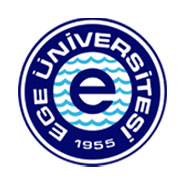 "Huzurlu Üniversite, Kaliteli Eğitim,Aydınlık Gelecek”"Huzurlu Üniversite, Kaliteli Eğitim,Aydınlık Gelecek”"Huzurlu Üniversite, Kaliteli Eğitim,Aydınlık Gelecek”"Huzurlu Üniversite, Kaliteli Eğitim,Aydınlık Gelecek”"Huzurlu Üniversite, Kaliteli Eğitim,Aydınlık Gelecek”HASSAS GÖREV ENVANTER FORMU (Ek-2)HASSAS GÖREV ENVANTER FORMU (Ek-2)HASSAS GÖREV ENVANTER FORMU (Ek-2)HASSAS GÖREV ENVANTER FORMU (Ek-2)HASSAS GÖREV ENVANTER FORMU (Ek-2)HASSAS GÖREV ENVANTER FORMU (Ek-2)HASSAS GÖREV ENVANTER FORMU (Ek-2)Doküman NoFRM-0038"Huzurlu Üniversite, Kaliteli Eğitim,Aydınlık Gelecek”"Huzurlu Üniversite, Kaliteli Eğitim,Aydınlık Gelecek”"Huzurlu Üniversite, Kaliteli Eğitim,Aydınlık Gelecek”"Huzurlu Üniversite, Kaliteli Eğitim,Aydınlık Gelecek”"Huzurlu Üniversite, Kaliteli Eğitim,Aydınlık Gelecek”HASSAS GÖREV ENVANTER FORMU (Ek-2)HASSAS GÖREV ENVANTER FORMU (Ek-2)HASSAS GÖREV ENVANTER FORMU (Ek-2)HASSAS GÖREV ENVANTER FORMU (Ek-2)HASSAS GÖREV ENVANTER FORMU (Ek-2)HASSAS GÖREV ENVANTER FORMU (Ek-2)HASSAS GÖREV ENVANTER FORMU (Ek-2)Yayın Tarihi26.04.2021"Huzurlu Üniversite, Kaliteli Eğitim,Aydınlık Gelecek”"Huzurlu Üniversite, Kaliteli Eğitim,Aydınlık Gelecek”"Huzurlu Üniversite, Kaliteli Eğitim,Aydınlık Gelecek”"Huzurlu Üniversite, Kaliteli Eğitim,Aydınlık Gelecek”"Huzurlu Üniversite, Kaliteli Eğitim,Aydınlık Gelecek”HASSAS GÖREV ENVANTER FORMU (Ek-2)HASSAS GÖREV ENVANTER FORMU (Ek-2)HASSAS GÖREV ENVANTER FORMU (Ek-2)HASSAS GÖREV ENVANTER FORMU (Ek-2)HASSAS GÖREV ENVANTER FORMU (Ek-2)HASSAS GÖREV ENVANTER FORMU (Ek-2)HASSAS GÖREV ENVANTER FORMU (Ek-2)Revizyon Tarihi-"Huzurlu Üniversite, Kaliteli Eğitim,Aydınlık Gelecek”"Huzurlu Üniversite, Kaliteli Eğitim,Aydınlık Gelecek”"Huzurlu Üniversite, Kaliteli Eğitim,Aydınlık Gelecek”"Huzurlu Üniversite, Kaliteli Eğitim,Aydınlık Gelecek”"Huzurlu Üniversite, Kaliteli Eğitim,Aydınlık Gelecek”HASSAS GÖREV ENVANTER FORMU (Ek-2)HASSAS GÖREV ENVANTER FORMU (Ek-2)HASSAS GÖREV ENVANTER FORMU (Ek-2)HASSAS GÖREV ENVANTER FORMU (Ek-2)HASSAS GÖREV ENVANTER FORMU (Ek-2)HASSAS GÖREV ENVANTER FORMU (Ek-2)HASSAS GÖREV ENVANTER FORMU (Ek-2)Revizyon No0HARCAMA BİRİMİ :Ege Üniversitesi Tıp Fakültesi HARCAMA BİRİMİ :Ege Üniversitesi Tıp Fakültesi HARCAMA BİRİMİ :Ege Üniversitesi Tıp Fakültesi HARCAMA BİRİMİ :Ege Üniversitesi Tıp Fakültesi HARCAMA BİRİMİ :Ege Üniversitesi Tıp Fakültesi HARCAMA BİRİMİ :Ege Üniversitesi Tıp Fakültesi HARCAMA BİRİMİ :Ege Üniversitesi Tıp Fakültesi HARCAMA BİRİMİ :Ege Üniversitesi Tıp Fakültesi HARCAMA BİRİMİ :Ege Üniversitesi Tıp Fakültesi HARCAMA BİRİMİ :Ege Üniversitesi Tıp Fakültesi HARCAMA BİRİMİ :Ege Üniversitesi Tıp Fakültesi HARCAMA BİRİMİ :Ege Üniversitesi Tıp Fakültesi ALT BİRİM               :Ruh Sağlığı ve Hastalıkları Anabilim Dalı ALT BİRİM               :Ruh Sağlığı ve Hastalıkları Anabilim Dalı ALT BİRİM               :Ruh Sağlığı ve Hastalıkları Anabilim Dalı ALT BİRİM               :Ruh Sağlığı ve Hastalıkları Anabilim Dalı ALT BİRİM               :Ruh Sağlığı ve Hastalıkları Anabilim Dalı ALT BİRİM               :Ruh Sağlığı ve Hastalıkları Anabilim Dalı ALT BİRİM               :Ruh Sağlığı ve Hastalıkları Anabilim Dalı ALT BİRİM               :Ruh Sağlığı ve Hastalıkları Anabilim Dalı ALT BİRİM               :Ruh Sağlığı ve Hastalıkları Anabilim Dalı ALT BİRİM               :Ruh Sağlığı ve Hastalıkları Anabilim Dalı ALT BİRİM               :Ruh Sağlığı ve Hastalıkları Anabilim Dalı ALT BİRİM               :Ruh Sağlığı ve Hastalıkları Anabilim Dalı Sıra NoHassas GörevlerHassas GörevlerHassas GörevlerHassas Görevin Yürütüldüğü BirimHassas Görevin Yürütüldüğü BirimSorumlu Birim AmiriSorumlu Birim AmiriRiskler (Görevin Yerine Getirilmemesinin Sonuçları)Riskler (Görevin Yerine Getirilmemesinin Sonuçları)Riskler (Görevin Yerine Getirilmemesinin Sonuçları)Riskler (Görevin Yerine Getirilmemesinin Sonuçları)Bölüm Akademik Kurulu Toplantısının Yürütülmesi İşlemleriBölüm Akademik Kurulu Toplantısının Yürütülmesi İşlemleriBölüm Akademik Kurulu Toplantısının Yürütülmesi İşlemleriRuh Sağlığı ve Hastalıkları Anabilim Dalı Ruh Sağlığı ve Hastalıkları Anabilim Dalı Prof. Dr. Hayriye ELBİProf. Dr. Hayriye ELBİZaman Kaybına Neden Olması Görevin Aksaması, Birimin İtibar Kaybı Zaman Kaybına Neden Olması Görevin Aksaması, Birimin İtibar Kaybı Zaman Kaybına Neden Olması Görevin Aksaması, Birimin İtibar Kaybı Zaman Kaybına Neden Olması Görevin Aksaması, Birimin İtibar Kaybı Bölüm Ders Programının Belirlenmesi İşlemleriBölüm Ders Programının Belirlenmesi İşlemleriBölüm Ders Programının Belirlenmesi İşlemleriRuh Sağlığı ve Hastalıkları Anabilim Dalı Ruh Sağlığı ve Hastalıkları Anabilim Dalı Prof. Dr. Hayriye ELBİProf. Dr. Hayriye ELBİZaman Kaybına Neden Olması Görevin Aksaması, Birimin İtibar Kaybı Zaman Kaybına Neden Olması Görevin Aksaması, Birimin İtibar Kaybı Zaman Kaybına Neden Olması Görevin Aksaması, Birimin İtibar Kaybı Zaman Kaybına Neden Olması Görevin Aksaması, Birimin İtibar Kaybı Evrak havale işlemleriEvrak havale işlemleriEvrak havale işlemleriRuh Sağlığı ve Hastalıkları Anabilim Dalı Ruh Sağlığı ve Hastalıkları Anabilim Dalı Prof. Dr. Hayriye ELBİProf. Dr. Hayriye ELBİZaman Kaybına Neden Olması Görevin Aksaması, Birimin İtibar Kaybı Zaman Kaybına Neden Olması Görevin Aksaması, Birimin İtibar Kaybı Zaman Kaybına Neden Olması Görevin Aksaması, Birimin İtibar Kaybı Zaman Kaybına Neden Olması Görevin Aksaması, Birimin İtibar Kaybı Eğitim ve Öğretim işleriEğitim ve Öğretim işleriEğitim ve Öğretim işleriRuh Sağlığı ve Hastalıkları Anabilim Dalı Ruh Sağlığı ve Hastalıkları Anabilim Dalı Prof. Dr. Hayriye ELBİProf. Dr. Hayriye ELBİZaman Kaybına Neden Olması Görevin Aksaması, Birimin İtibar Kaybı Zaman Kaybına Neden Olması Görevin Aksaması, Birimin İtibar Kaybı Zaman Kaybına Neden Olması Görevin Aksaması, Birimin İtibar Kaybı Zaman Kaybına Neden Olması Görevin Aksaması, Birimin İtibar Kaybı Hizmet içi – hizmet dışı oryantasyon ve rotasyon işlemleri Hizmet içi – hizmet dışı oryantasyon ve rotasyon işlemleri Hizmet içi – hizmet dışı oryantasyon ve rotasyon işlemleri Ruh Sağlığı ve Hastalıkları Anabilim Dalı Ruh Sağlığı ve Hastalıkları Anabilim Dalı Prof. Dr. Hayriye ELBİProf. Dr. Hayriye ELBİZaman Kaybına Neden Olması Görevin Aksaması, Birimin İtibar Kaybı Zaman Kaybına Neden Olması Görevin Aksaması, Birimin İtibar Kaybı Zaman Kaybına Neden Olması Görevin Aksaması, Birimin İtibar Kaybı Zaman Kaybına Neden Olması Görevin Aksaması, Birimin İtibar Kaybı Yüksek Lisans, Doktora Programlarının, Pprogram Açma/kapama İşlemleriYüksek Lisans, Doktora Programlarının, Pprogram Açma/kapama İşlemleriYüksek Lisans, Doktora Programlarının, Pprogram Açma/kapama İşlemleriRuh Sağlığı ve Hastalıkları Anabilim Dalı Ruh Sağlığı ve Hastalıkları Anabilim Dalı Prof. Dr. Hayriye ELBİProf. Dr. Hayriye ELBİZaman Kaybına Neden Olması Görevin Aksaması, Birimin İtibar Kaybı Zaman Kaybına Neden Olması Görevin Aksaması, Birimin İtibar Kaybı Zaman Kaybına Neden Olması Görevin Aksaması, Birimin İtibar Kaybı Zaman Kaybına Neden Olması Görevin Aksaması, Birimin İtibar Kaybı Danışman Atama İşlemleriDanışman Atama İşlemleriDanışman Atama İşlemleriRuh Sağlığı ve Hastalıkları Anabilim Dalı Ruh Sağlığı ve Hastalıkları Anabilim Dalı Prof. Dr. Hayriye ELBİProf. Dr. Hayriye ELBİZaman Kaybına Neden Olması Görevin Aksaması, Birimin İtibar Kaybı Zaman Kaybına Neden Olması Görevin Aksaması, Birimin İtibar Kaybı Zaman Kaybına Neden Olması Görevin Aksaması, Birimin İtibar Kaybı Zaman Kaybına Neden Olması Görevin Aksaması, Birimin İtibar Kaybı Tez Sınavı İşlemleriTez Sınavı İşlemleriTez Sınavı İşlemleriRuh Sağlığı ve Hastalıkları Anabilim Dalı Ruh Sağlığı ve Hastalıkları Anabilim Dalı Prof. Dr. Hayriye ELBİProf. Dr. Hayriye ELBİZaman Kaybına Neden Olması Görevin Aksaması, Birimin İtibar KaybıZaman Kaybına Neden Olması Görevin Aksaması, Birimin İtibar KaybıZaman Kaybına Neden Olması Görevin Aksaması, Birimin İtibar KaybıZaman Kaybına Neden Olması Görevin Aksaması, Birimin İtibar KaybıBölüm Faaliyet, Stratejik Plan, Performans Kriterlerinin Hazırlanması İşlemleriBölüm Faaliyet, Stratejik Plan, Performans Kriterlerinin Hazırlanması İşlemleriBölüm Faaliyet, Stratejik Plan, Performans Kriterlerinin Hazırlanması İşlemleriRuh Sağlığı ve Hastalıkları Anabilim Dalı Ruh Sağlığı ve Hastalıkları Anabilim Dalı Prof. Dr. Hayriye ELBİProf. Dr. Hayriye ELBİ Zaman Kaybına Neden Olması Görevin Aksaması, Birimin İtibar Kaybı Zaman Kaybına Neden Olması Görevin Aksaması, Birimin İtibar Kaybı Zaman Kaybına Neden Olması Görevin Aksaması, Birimin İtibar Kaybı Zaman Kaybına Neden Olması Görevin Aksaması, Birimin İtibar KaybıHAZIRLAYANProf. Dr. Hayriye ELBİ Anabilim Dalı Başkanı ONAYLAYANProf. Dr. Cemil GÜRGÜNDekan V.